އެންޓިކޮރަޕްޝަން ކޮމިޝަންމާލެ،ދިވެހިރާއްޖެއެންޓިކޮރަޕްޝަން ކޮމިޝަންމާލެ،ދިވެހިރާއްޖެ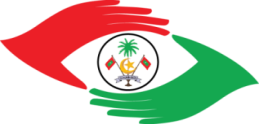 ވަޒީފާގެ ފުރުޞަތުވަޒީފާގެ ފުރުޞަތުވަޒީފާގެ ފުރުޞަތުތާރީޚް:23 ރަބީޢުލްއައްވަލް  144120 ނޮވެމްބަރު 2019ވަޒީފާގެ ފުރުޞަތުވަޒީފާގެ ފުރުޞަތުވަޒީފާގެ ފުރުޞަތުނަންބަރު:123-A/IUL/2019/69މަޤާމް:އިންވެސްޓިގޭޝަން އޮފިސަރއިންވެސްޓިގޭޝަން އޮފިސަރއިންވެސްޓިގޭޝަން އޮފިސަރއިންވެސްޓިގޭޝަން އޮފިސަރކްލެސިފިކޭޝަން:އިންވެސްޓިގޭޝަން އޮފިސަރ ގްރޭޑް 1އިންވެސްޓިގޭޝަން އޮފިސަރ ގްރޭޑް 1އިންވެސްޓިގޭޝަން އޮފިސަރ ގްރޭޑް 1އިންވެސްޓިގޭޝަން އޮފިސަރ ގްރޭޑް 1ވަޒީފާގެ ބާވަތް:ވަގުތީވަގުތީވަގުތީވަގުތީމަސައްކަތް ކުރަންޖެހޭ ތަން:އެންޓި-ކޮރަޕްޝަން ކޮމިޝަން / މާލެއެންޓި-ކޮރަޕްޝަން ކޮމިޝަން / މާލެއެންޓި-ކޮރަޕްޝަން ކޮމިޝަން / މާލެއެންޓި-ކޮރަޕްޝަން ކޮމިޝަން / މާލެމުސާރަ:-/13000 (ތޭރަ ހާސް ރުފިޔާ)-/13000 (ތޭރަ ހާސް ރުފިޔާ)-/13000 (ތޭރަ ހާސް ރުފިޔާ)-/13000 (ތޭރަ ހާސް ރުފިޔާ)ޑެއިލީ އެލަވަންސް: 368/-    (ތިންސަތޭކަ ފަސްދޮޅަސް އަށް ރުފިޔާ) 368/-    (ތިންސަތޭކަ ފަސްދޮޅަސް އަށް ރުފިޔާ) 368/-    (ތިންސަތޭކަ ފަސްދޮޅަސް އަށް ރުފިޔާ) 368/-    (ތިންސަތޭކަ ފަސްދޮޅަސް އަށް ރުފިޔާ)އޯވަރޓައިމް އެލަވަންސް:އިތުރުގަޑީގައި މަސައްކަތްކުރާ ދުވަސްތަކަށް ކަނޑައެޅިފައިވާ އުޞޫލުން އިތުރުގަޑީގެ ފައިސާ ދެވޭނެއެވެ.އިތުރުގަޑީގައި މަސައްކަތްކުރާ ދުވަސްތަކަށް ކަނޑައެޅިފައިވާ އުޞޫލުން އިތުރުގަޑީގެ ފައިސާ ދެވޭނެއެވެ.އިތުރުގަޑީގައި މަސައްކަތްކުރާ ދުވަސްތަކަށް ކަނޑައެޅިފައިވާ އުޞޫލުން އިތުރުގަޑީގެ ފައިސާ ދެވޭނެއެވެ.އިތުރުގަޑީގައި މަސައްކަތްކުރާ ދުވަސްތަކަށް ކަނޑައެޅިފައިވާ އުޞޫލުން އިތުރުގަޑީގެ ފައިސާ ދެވޭނެއެވެ.ބޭނުންވާ ޢަދަދު01 (އެކެއް)01 (އެކެއް)01 (އެކެއް)01 (އެކެއް)މަޤާމުގެ ޝަރުޠު އެސިސްޓެންޓް އިންވެސްޓިގޭޝަން އޮފިސަރ ގްރޭޑް 1 ގެ މަޤާމުގައި 03 އަހަރު ދުވަހު އުޅެ މަސައްކަތުގެ ތަޖްރިބާ ލިބިފައިވުމާއެކު މަސައްކަތުގެ ފެންވަރު ބެލުމުގެ ނިޒާމުން ފާއިތުވި 03 އަހަރުގެ އެވްރެޖް 80 އިންސައްތައަށް ވުރެ މަތިން ޕޮއިންޓް ލިބިފައި ވުމާއެކު މަސައްކަތުގެ ފެންވަރު ބެލުމުގެ ނިޒާމުން ފާއިތުވި އަހަރު 80 އިންސައްތަ އަށްވުރެ މަތިން ޕޮއިންޓް ލިބިފައިވުން.ނުވަތަ 
މަޤާމުގެ މަސައްކަތާ ގުޅޭ ދާއިރާއަކުން (ޤާނޫނީ ދާއިރާ، ނުވަތަ އެކައުންޓިންގ ދާއިރާ ނުވަތަ އޮޑިޓިންގެ ދާއިރާ ނުވަތަ ކްރިމިނަލޮޖީގެ ދާއިރާ ނުވަތަ ފޮރެންސިކް ސައިންސްގެ ދާއިރާ ނުވަތަ ބިޒްނަސް އެޑްމިނިސްޓްރޭޝަން) ޤައުމީ ސަނަދުތަކުގެ އޮނިގަނޑުގެ ލެވަލް 09 ގެ ސަނަދެއް ހާސިލުކޮށްފައި ވުން ނުވަތަ މަޤާމުގެ މަސައްކަތާ ގުޅޭ ދާއިރާއަކުން (ޤާނޫނީ ދާއިރާ، ނުވަތަ އެކައުންޓިންގ ދާއިރާ ނުވަތަ އޮޑިޓިންގެ ދާއިރާ ނުވަތަ ކްރިމިނަލޮޖީގެ ދާއިރާ ނުވަތަ ފޮރެންސިކް ސައިންސްގެ ދާއިރާ ނުވަތަ ބިޒްނަސް އެޑްމިނިސްޓްރޭޝަން) ޤައުމީ ސަނަދުތަކުގެ އޮނިގަނޑުގެ ލެވަލް 07 ގެ ސަނަދެއް ޙާޞިލުކޮށްފައި އޮތުމާއެކު މަޤާމުގެ މަސައްކަތާ ގުޅޭ ދާއިރާއެއްގައި 03 އަހަރު ދުވަހު މަސައްކަތްކޮށް ތަޖްރިބާ ލިބިފައިވުން.އުމުރުން 55 އަހަރު ވެފައިނުވުން.ސިޔާސީ ޕާޓީއެއްގެ މެމްބަރަކަށް ނުވުން (ސިޔާސީ ޕާޓީއެއްގެ ރަޖިސްޓްރީގައި އެމީހެއްގެ ނަން ހިމެނިފައިވާނަމަ، މަސައްކަތަށް ނުކުތުމުގެ ކުރިން ޕާޓީއިން ވަކިވުން) އެސިސްޓެންޓް އިންވެސްޓިގޭޝަން އޮފިސަރ ގްރޭޑް 1 ގެ މަޤާމުގައި 03 އަހަރު ދުވަހު އުޅެ މަސައްކަތުގެ ތަޖްރިބާ ލިބިފައިވުމާއެކު މަސައްކަތުގެ ފެންވަރު ބެލުމުގެ ނިޒާމުން ފާއިތުވި 03 އަހަރުގެ އެވްރެޖް 80 އިންސައްތައަށް ވުރެ މަތިން ޕޮއިންޓް ލިބިފައި ވުމާއެކު މަސައްކަތުގެ ފެންވަރު ބެލުމުގެ ނިޒާމުން ފާއިތުވި އަހަރު 80 އިންސައްތަ އަށްވުރެ މަތިން ޕޮއިންޓް ލިބިފައިވުން.ނުވަތަ 
މަޤާމުގެ މަސައްކަތާ ގުޅޭ ދާއިރާއަކުން (ޤާނޫނީ ދާއިރާ، ނުވަތަ އެކައުންޓިންގ ދާއިރާ ނުވަތަ އޮޑިޓިންގެ ދާއިރާ ނުވަތަ ކްރިމިނަލޮޖީގެ ދާއިރާ ނުވަތަ ފޮރެންސިކް ސައިންސްގެ ދާއިރާ ނުވަތަ ބިޒްނަސް އެޑްމިނިސްޓްރޭޝަން) ޤައުމީ ސަނަދުތަކުގެ އޮނިގަނޑުގެ ލެވަލް 09 ގެ ސަނަދެއް ހާސިލުކޮށްފައި ވުން ނުވަތަ މަޤާމުގެ މަސައްކަތާ ގުޅޭ ދާއިރާއަކުން (ޤާނޫނީ ދާއިރާ، ނުވަތަ އެކައުންޓިންގ ދާއިރާ ނުވަތަ އޮޑިޓިންގެ ދާއިރާ ނުވަތަ ކްރިމިނަލޮޖީގެ ދާއިރާ ނުވަތަ ފޮރެންސިކް ސައިންސްގެ ދާއިރާ ނުވަތަ ބިޒްނަސް އެޑްމިނިސްޓްރޭޝަން) ޤައުމީ ސަނަދުތަކުގެ އޮނިގަނޑުގެ ލެވަލް 07 ގެ ސަނަދެއް ޙާޞިލުކޮށްފައި އޮތުމާއެކު މަޤާމުގެ މަސައްކަތާ ގުޅޭ ދާއިރާއެއްގައި 03 އަހަރު ދުވަހު މަސައްކަތްކޮށް ތަޖްރިބާ ލިބިފައިވުން.އުމުރުން 55 އަހަރު ވެފައިނުވުން.ސިޔާސީ ޕާޓީއެއްގެ މެމްބަރަކަށް ނުވުން (ސިޔާސީ ޕާޓީއެއްގެ ރަޖިސްޓްރީގައި އެމީހެއްގެ ނަން ހިމެނިފައިވާނަމަ، މަސައްކަތަށް ނުކުތުމުގެ ކުރިން ޕާޓީއިން ވަކިވުން) އެސިސްޓެންޓް އިންވެސްޓިގޭޝަން އޮފިސަރ ގްރޭޑް 1 ގެ މަޤާމުގައި 03 އަހަރު ދުވަހު އުޅެ މަސައްކަތުގެ ތަޖްރިބާ ލިބިފައިވުމާއެކު މަސައްކަތުގެ ފެންވަރު ބެލުމުގެ ނިޒާމުން ފާއިތުވި 03 އަހަރުގެ އެވްރެޖް 80 އިންސައްތައަށް ވުރެ މަތިން ޕޮއިންޓް ލިބިފައި ވުމާއެކު މަސައްކަތުގެ ފެންވަރު ބެލުމުގެ ނިޒާމުން ފާއިތުވި އަހަރު 80 އިންސައްތަ އަށްވުރެ މަތިން ޕޮއިންޓް ލިބިފައިވުން.ނުވަތަ 
މަޤާމުގެ މަސައްކަތާ ގުޅޭ ދާއިރާއަކުން (ޤާނޫނީ ދާއިރާ، ނުވަތަ އެކައުންޓިންގ ދާއިރާ ނުވަތަ އޮޑިޓިންގެ ދާއިރާ ނުވަތަ ކްރިމިނަލޮޖީގެ ދާއިރާ ނުވަތަ ފޮރެންސިކް ސައިންސްގެ ދާއިރާ ނުވަތަ ބިޒްނަސް އެޑްމިނިސްޓްރޭޝަން) ޤައުމީ ސަނަދުތަކުގެ އޮނިގަނޑުގެ ލެވަލް 09 ގެ ސަނަދެއް ހާސިލުކޮށްފައި ވުން ނުވަތަ މަޤާމުގެ މަސައްކަތާ ގުޅޭ ދާއިރާއަކުން (ޤާނޫނީ ދާއިރާ، ނުވަތަ އެކައުންޓިންގ ދާއިރާ ނުވަތަ އޮޑިޓިންގެ ދާއިރާ ނުވަތަ ކްރިމިނަލޮޖީގެ ދާއިރާ ނުވަތަ ފޮރެންސިކް ސައިންސްގެ ދާއިރާ ނުވަތަ ބިޒްނަސް އެޑްމިނިސްޓްރޭޝަން) ޤައުމީ ސަނަދުތަކުގެ އޮނިގަނޑުގެ ލެވަލް 07 ގެ ސަނަދެއް ޙާޞިލުކޮށްފައި އޮތުމާއެކު މަޤާމުގެ މަސައްކަތާ ގުޅޭ ދާއިރާއެއްގައި 03 އަހަރު ދުވަހު މަސައްކަތްކޮށް ތަޖްރިބާ ލިބިފައިވުން.އުމުރުން 55 އަހަރު ވެފައިނުވުން.ސިޔާސީ ޕާޓީއެއްގެ މެމްބަރަކަށް ނުވުން (ސިޔާސީ ޕާޓީއެއްގެ ރަޖިސްޓްރީގައި އެމީހެއްގެ ނަން ހިމެނިފައިވާނަމަ، މަސައްކަތަށް ނުކުތުމުގެ ކުރިން ޕާޓީއިން ވަކިވުން) އެސިސްޓެންޓް އިންވެސްޓިގޭޝަން އޮފިސަރ ގްރޭޑް 1 ގެ މަޤާމުގައި 03 އަހަރު ދުވަހު އުޅެ މަސައްކަތުގެ ތަޖްރިބާ ލިބިފައިވުމާއެކު މަސައްކަތުގެ ފެންވަރު ބެލުމުގެ ނިޒާމުން ފާއިތުވި 03 އަހަރުގެ އެވްރެޖް 80 އިންސައްތައަށް ވުރެ މަތިން ޕޮއިންޓް ލިބިފައި ވުމާއެކު މަސައްކަތުގެ ފެންވަރު ބެލުމުގެ ނިޒާމުން ފާއިތުވި އަހަރު 80 އިންސައްތަ އަށްވުރެ މަތިން ޕޮއިންޓް ލިބިފައިވުން.ނުވަތަ 
މަޤާމުގެ މަސައްކަތާ ގުޅޭ ދާއިރާއަކުން (ޤާނޫނީ ދާއިރާ، ނުވަތަ އެކައުންޓިންގ ދާއިރާ ނުވަތަ އޮޑިޓިންގެ ދާއިރާ ނުވަތަ ކްރިމިނަލޮޖީގެ ދާއިރާ ނުވަތަ ފޮރެންސިކް ސައިންސްގެ ދާއިރާ ނުވަތަ ބިޒްނަސް އެޑްމިނިސްޓްރޭޝަން) ޤައުމީ ސަނަދުތަކުގެ އޮނިގަނޑުގެ ލެވަލް 09 ގެ ސަނަދެއް ހާސިލުކޮށްފައި ވުން ނުވަތަ މަޤާމުގެ މަސައްކަތާ ގުޅޭ ދާއިރާއަކުން (ޤާނޫނީ ދާއިރާ، ނުވަތަ އެކައުންޓިންގ ދާއިރާ ނުވަތަ އޮޑިޓިންގެ ދާއިރާ ނުވަތަ ކްރިމިނަލޮޖީގެ ދާއިރާ ނުވަތަ ފޮރެންސިކް ސައިންސްގެ ދާއިރާ ނުވަތަ ބިޒްނަސް އެޑްމިނިސްޓްރޭޝަން) ޤައުމީ ސަނަދުތަކުގެ އޮނިގަނޑުގެ ލެވަލް 07 ގެ ސަނަދެއް ޙާޞިލުކޮށްފައި އޮތުމާއެކު މަޤާމުގެ މަސައްކަތާ ގުޅޭ ދާއިރާއެއްގައި 03 އަހަރު ދުވަހު މަސައްކަތްކޮށް ތަޖްރިބާ ލިބިފައިވުން.އުމުރުން 55 އަހަރު ވެފައިނުވުން.ސިޔާސީ ޕާޓީއެއްގެ މެމްބަރަކަށް ނުވުން (ސިޔާސީ ޕާޓީއެއްގެ ރަޖިސްޓްރީގައި އެމީހެއްގެ ނަން ހިމެނިފައިވާނަމަ، މަސައްކަތަށް ނުކުތުމުގެ ކުރިން ޕާޓީއިން ވަކިވުން)މައިގަނޑު މަސައްކަތް:ދައުލަތުގެ މުވައްޒަފުން ދައުލަތުގެ ފައިސާއަށާއި މުދަލަށް ޚިޔާނާތްތެރިވުމާއި، ރިޝްވަތުހިފުމާއި، މަޤާމުގެ ނުފޫޒު ބޭނުންކޮށްގެން ނާޖާއިޒް ފައިދާ ހޯދުމާއި، މިނޫނަސް ގަވާއިދު ހުއްދަނުކުރާ ގޮތްގޮތުން އަމިއްލަފައިދާ ހޯދުމާއި، ވަކިމީހަކަށް ނުވަތަ ވަކިބަޔަކަށް ނުޙައްޤު ފައިދާއެއް ހޯދައިދިނުމަށް ކުރާ ކަންތައްތަކާ ބެހޭގޮތުން ކޮމިޝަނަށް ހުށަހެޅޭ މައްސަލަތަކާއި، މިބާވަތުގެ ކަންތައްތަކުގެ ތެރެއިން ކޮމިޝަނުން ބަލަން ހަމަޖައްސާ މައްސަލަތައް ތަޙްޤީޤުކުރުމާއި ޕްރިވެންޝަންގެ މަސައްކަތްތަކުގައި އެހީތެރިވުން.ދައުލަތުގެ މުވައްޒަފުން ދައުލަތުގެ ފައިސާއަށާއި މުދަލަށް ޚިޔާނާތްތެރިވުމާއި، ރިޝްވަތުހިފުމާއި، މަޤާމުގެ ނުފޫޒު ބޭނުންކޮށްގެން ނާޖާއިޒް ފައިދާ ހޯދުމާއި، މިނޫނަސް ގަވާއިދު ހުއްދަނުކުރާ ގޮތްގޮތުން އަމިއްލަފައިދާ ހޯދުމާއި، ވަކިމީހަކަށް ނުވަތަ ވަކިބަޔަކަށް ނުޙައްޤު ފައިދާއެއް ހޯދައިދިނުމަށް ކުރާ ކަންތައްތަކާ ބެހޭގޮތުން ކޮމިޝަނަށް ހުށަހެޅޭ މައްސަލަތަކާއި، މިބާވަތުގެ ކަންތައްތަކުގެ ތެރެއިން ކޮމިޝަނުން ބަލަން ހަމަޖައްސާ މައްސަލަތައް ތަޙްޤީޤުކުރުމާއި ޕްރިވެންޝަންގެ މަސައްކަތްތަކުގައި އެހީތެރިވުން.ދައުލަތުގެ މުވައްޒަފުން ދައުލަތުގެ ފައިސާއަށާއި މުދަލަށް ޚިޔާނާތްތެރިވުމާއި، ރިޝްވަތުހިފުމާއި، މަޤާމުގެ ނުފޫޒު ބޭނުންކޮށްގެން ނާޖާއިޒް ފައިދާ ހޯދުމާއި، މިނޫނަސް ގަވާއިދު ހުއްދަނުކުރާ ގޮތްގޮތުން އަމިއްލަފައިދާ ހޯދުމާއި، ވަކިމީހަކަށް ނުވަތަ ވަކިބަޔަކަށް ނުޙައްޤު ފައިދާއެއް ހޯދައިދިނުމަށް ކުރާ ކަންތައްތަކާ ބެހޭގޮތުން ކޮމިޝަނަށް ހުށަހެޅޭ މައްސަލަތަކާއި، މިބާވަތުގެ ކަންތައްތަކުގެ ތެރެއިން ކޮމިޝަނުން ބަލަން ހަމަޖައްސާ މައްސަލަތައް ތަޙްޤީޤުކުރުމާއި ޕްރިވެންޝަންގެ މަސައްކަތްތަކުގައި އެހީތެރިވުން.ދައުލަތުގެ މުވައްޒަފުން ދައުލަތުގެ ފައިސާއަށާއި މުދަލަށް ޚިޔާނާތްތެރިވުމާއި، ރިޝްވަތުހިފުމާއި، މަޤާމުގެ ނުފޫޒު ބޭނުންކޮށްގެން ނާޖާއިޒް ފައިދާ ހޯދުމާއި، މިނޫނަސް ގަވާއިދު ހުއްދަނުކުރާ ގޮތްގޮތުން އަމިއްލަފައިދާ ހޯދުމާއި، ވަކިމީހަކަށް ނުވަތަ ވަކިބަޔަކަށް ނުޙައްޤު ފައިދާއެއް ހޯދައިދިނުމަށް ކުރާ ކަންތައްތަކާ ބެހޭގޮތުން ކޮމިޝަނަށް ހުށަހެޅޭ މައްސަލަތަކާއި، މިބާވަތުގެ ކަންތައްތަކުގެ ތެރެއިން ކޮމިޝަނުން ބަލަން ހަމަޖައްސާ މައްސަލަތައް ތަޙްޤީޤުކުރުމާއި ޕްރިވެންޝަންގެ މަސައްކަތްތަކުގައި އެހީތެރިވުން.މަޤާމަށް ކުރިމަތިލާ ފަރާތްތަކަށް ޕޮއިންޓްދޭނެ މިންގަނޑުތަޢުލީމާއި ތަމްރީނު ( ކަނޑަ އެޅިފައިވާ އިން ސައްތަ %25 )މަސައްކަތުގެ ތަޖުރިބާ ( ކަނޑަ އެޅިފައިވާ އިން ސައްތަ %15 )އިމްތިހާނު ނުވަތަ ހުށަހަޅާ ޕްރެޒެންޓޭޝަނަށް ( ކަނޑަ އެޅިފައިވާ އިންސައްތަ %20 )އިންޓަވިއު ( ކަނޑަ އެޅިފައިވާ އިންސައްތަ %40 )ތަޢުލީމާއި ތަމްރީނު ( ކަނޑަ އެޅިފައިވާ އިން ސައްތަ %25 )މަސައްކަތުގެ ތަޖުރިބާ ( ކަނޑަ އެޅިފައިވާ އިން ސައްތަ %15 )އިމްތިހާނު ނުވަތަ ހުށަހަޅާ ޕްރެޒެންޓޭޝަނަށް ( ކަނޑަ އެޅިފައިވާ އިންސައްތަ %20 )އިންޓަވިއު ( ކަނޑަ އެޅިފައިވާ އިންސައްތަ %40 )ތަޢުލީމާއި ތަމްރީނު ( ކަނޑަ އެޅިފައިވާ އިން ސައްތަ %25 )މަސައްކަތުގެ ތަޖުރިބާ ( ކަނޑަ އެޅިފައިވާ އިން ސައްތަ %15 )އިމްތިހާނު ނުވަތަ ހުށަހަޅާ ޕްރެޒެންޓޭޝަނަށް ( ކަނޑަ އެޅިފައިވާ އިންސައްތަ %20 )އިންޓަވިއު ( ކަނޑަ އެޅިފައިވާ އިންސައްތަ %40 )ތަޢުލީމާއި ތަމްރީނު ( ކަނޑަ އެޅިފައިވާ އިން ސައްތަ %25 )މަސައްކަތުގެ ތަޖުރިބާ ( ކަނޑަ އެޅިފައިވާ އިން ސައްތަ %15 )އިމްތިހާނު ނުވަތަ ހުށަހަޅާ ޕްރެޒެންޓޭޝަނަށް ( ކަނޑަ އެޅިފައިވާ އިންސައްތަ %20 )އިންޓަވިއު ( ކަނޑަ އެޅިފައިވާ އިންސައްތަ %40 )އެޕްލިކޭޝަން ސުންގަޑި:28 ނޮވެމްބަރު 2019 ވާ ބުރާސްފަތި ދުވަހުގެ 14:00 ގެ ކުރިންނެވެ. 28 ނޮވެމްބަރު 2019 ވާ ބުރާސްފަތި ދުވަހުގެ 14:00 ގެ ކުރިންނެވެ. 28 ނޮވެމްބަރު 2019 ވާ ބުރާސްފަތި ދުވަހުގެ 14:00 ގެ ކުރިންނެވެ. 28 ނޮވެމްބަރު 2019 ވާ ބުރާސްފަތި ދުވަހުގެ 14:00 ގެ ކުރިންނެވެ. ވަޒީފާއަށް އެދި ހުށަހަހަޅަންޖެހޭ ތަކެތިފުރިހަމަކޮށްފައިވާ، އެންޓި-ކޮރަޕްޝަން ކޮމިޝަނުގެ ވަޒީފާއަށް އެދޭ ފޯމް. ( އެންޓި-ކޮރަޕްޝަން    ކޮމިޝަނުގެ ވަޒީފާއަށް އެދޭ ފޯމް ކޮމިޝަނުގެ ކައުންޓަރުން ލިބެން ހުންނާނެއެވެ. އަދި މި ކޮމިޝަންގެ ވެބްސައިޓް www.acc.gov.mv އިން ޑައުންލޯޑު ކުރެވޭނެއެވެ).ދިވެހި ރައްޔިތެއްކަން އަންގައިދޭ ކާޑުގެ ދެފުށުގެ ކޮޕީ. ( ލިޔެފައިވާ ލިޔުންތައް ކިޔަން އެނގޭ ގޮތަށް).މަޤާމަށް އެދޭފަރާތުގެ ވަނަވަރު (ސީވީ). ( ގުޅޭނެ ނަންބަރާއި އީމެއިލް އެޑްރެސް ހިމެނޭގޮތަށް)ލިބިފައިވާ ތައުލީމީ ސެޓްފިކެޓުތަކުގެ ކޮޕީ. ( މޯލްޑިވްސް ކޮލިފިކޭޝަން އޮތޯރިޓީން ޤަބޫލުކުރާ ތަޢުލީމީ ސަނަދުގެ ކޮޕީ އާއި ޓްރާންސްކްރިޕްޓް ހުށަހަޅަން ވާނެއެވެ. ތަޢުލީމީ ސެޓްފިކެޓް ވަޒީފާއަށް ކުރިމަތިލާއިރު ލިބިފައި ނުވާނަމަ، ކޯހުގެ ހުރިހާ މާއްދާއަކުން ފާސްވެފައިވާކަން އެނގޭނެ ޓްރާންސްކްރިޕްޓާއި އެމީހަކު ކޯސް ފުރިހަމަކުރި، ތަޢުލީމުދޭ މަރުކަޒުން ކޯސް ފުރިހަމަކުރިކަމަށް ދީފައިވާ ލިއުންހުށަހެޅަން ވާނެއެވެ. ރާއްޖެއިން ބޭރުގެ ޔުނިވަރސިޓީއަކުން ފުރިހަމަކޮށްފައިވާ ކޯހެއްނަމަ އެކޯހަކީ މޯލްޑިވްސް ކޮލިފިކޭޝަން އޮތޯރިޓީން އެކްރެޑިޓް ކޮށްފައިވާ ކޯހެއްކަން އެނގޭނެ ލިއުން ހުށަހަޅަންވާނެއެވެ. އަދި ރާއްޖެއިން ބޭރުގެ ޔުނިވަރސިޓީއަކުން ފުރިހަމަ ކޮށްފައިވާ ކޯހެއްގެ ސެޓްފިކެޓް ހުށަހަޅާނަމަ އެ ސެޓްފިކެޓުގެ ކޮޕީގައި މޯލްޑިވްސް ކޮލިފިކޭޝަން އޮތޯރިޓީއިން އެކްރެޑިޓް ކޮށްފައިވާކަމުގެ ތައްގަނޑު ޖަހާފައި އޮންނަންވާނެއެވެ. އަދި ސެޓްފިކެޓްތަކުގެ ކޮޕީއާއި ޓްރާންސްކްރިޕްޓްގެ ކޮޕީ ހުށަހަޅާއިރު ދައުލަތުގެ އިދާރާއަކުން ނުވަތަ ޤާނޫނީ ވަކީލެއްގެ ފަރާތުން އަސްލާ އެއްގޮތްކަން އެގޭނެ ތައްގަނޑު ޖަހާ ސޮއިކޮށްފައި އޮންނަންވާނެއެވެ. އަދި އަސްލާއެއްގޮތްކަން އެނގޭނެ ތައްގަނޑު ޖަހާފައިނުވާނަމަ ޝޯޓްލިސްޓް ކުރެވޭ ފަރާތްތަކުގެ ސެޓްފިކެޓުތަކުގެ އޮރިޖިނަލް ކޮމިޝަނަށް ހުށަހަޅާ ވެރިފައި ކުރަންވާނެއެވެ.)ލިބިފައިވާ ތަޖުރިބާ ދަލީލުކޮށްދޭ ލިޔުންތަކުގެ ކޮޕީ: ( ތަޖުރިބާ ލިބިފައިވާކަން ދަލީލުކޮށްދޭ ލިއުމުގައި އެމީހަކު އެތަނެއްގައި އަދާކުރި މަޤާމާއި، އެމީހަކު ކުރި މައިގަނޑު މަސައްކަތާއި، އެތަނެއްގައި ވަޒީފާ އަދާކުރި މުއްދަތާއި، އެތަނުގެ އެޑްރެހާއި، އެތަނެއްގެ އިސްވެރިއެއްގެ ސޮޔާއި، ތައްގަނޑު އޮންނަންވާނެއެވެ). ލިބިފައިވާ ކާމިޔާބީތަކާއި އެހެނިހެން ސެޓްފިކެޓްތަކުގެ ކޮޕީ. ( މަސައްކަތާ ގުޅުންހުރި ދާއިރާތަކުން ލިބިފައިވާ ކާމިޔާބީތައް ދަލީލުކޮށްދޭ ލިޔުންތަކާއި އަދި ފުރިހަމަކޮށްފައިވާ ކުރުމުއްދަތުގެ ޓްރެއިނިންގ/ވޯކްޝޮޕް ތަކުން ލިބިފައިވާ ސެޓްފިކެޓް ތަކުގެ ކޮޕީ )ފުރިހަމަކޮށްފައިވާ، އެންޓި-ކޮރަޕްޝަން ކޮމިޝަނުގެ ވަޒީފާއަށް އެދޭ ފޯމް. ( އެންޓި-ކޮރަޕްޝަން    ކޮމިޝަނުގެ ވަޒީފާއަށް އެދޭ ފޯމް ކޮމިޝަނުގެ ކައުންޓަރުން ލިބެން ހުންނާނެއެވެ. އަދި މި ކޮމިޝަންގެ ވެބްސައިޓް www.acc.gov.mv އިން ޑައުންލޯޑު ކުރެވޭނެއެވެ).ދިވެހި ރައްޔިތެއްކަން އަންގައިދޭ ކާޑުގެ ދެފުށުގެ ކޮޕީ. ( ލިޔެފައިވާ ލިޔުންތައް ކިޔަން އެނގޭ ގޮތަށް).މަޤާމަށް އެދޭފަރާތުގެ ވަނަވަރު (ސީވީ). ( ގުޅޭނެ ނަންބަރާއި އީމެއިލް އެޑްރެސް ހިމެނޭގޮތަށް)ލިބިފައިވާ ތައުލީމީ ސެޓްފިކެޓުތަކުގެ ކޮޕީ. ( މޯލްޑިވްސް ކޮލިފިކޭޝަން އޮތޯރިޓީން ޤަބޫލުކުރާ ތަޢުލީމީ ސަނަދުގެ ކޮޕީ އާއި ޓްރާންސްކްރިޕްޓް ހުށަހަޅަން ވާނެއެވެ. ތަޢުލީމީ ސެޓްފިކެޓް ވަޒީފާއަށް ކުރިމަތިލާއިރު ލިބިފައި ނުވާނަމަ، ކޯހުގެ ހުރިހާ މާއްދާއަކުން ފާސްވެފައިވާކަން އެނގޭނެ ޓްރާންސްކްރިޕްޓާއި އެމީހަކު ކޯސް ފުރިހަމަކުރި، ތަޢުލީމުދޭ މަރުކަޒުން ކޯސް ފުރިހަމަކުރިކަމަށް ދީފައިވާ ލިއުންހުށަހެޅަން ވާނެއެވެ. ރާއްޖެއިން ބޭރުގެ ޔުނިވަރސިޓީއަކުން ފުރިހަމަކޮށްފައިވާ ކޯހެއްނަމަ އެކޯހަކީ މޯލްޑިވްސް ކޮލިފިކޭޝަން އޮތޯރިޓީން އެކްރެޑިޓް ކޮށްފައިވާ ކޯހެއްކަން އެނގޭނެ ލިއުން ހުށަހަޅަންވާނެއެވެ. އަދި ރާއްޖެއިން ބޭރުގެ ޔުނިވަރސިޓީއަކުން ފުރިހަމަ ކޮށްފައިވާ ކޯހެއްގެ ސެޓްފިކެޓް ހުށަހަޅާނަމަ އެ ސެޓްފިކެޓުގެ ކޮޕީގައި މޯލްޑިވްސް ކޮލިފިކޭޝަން އޮތޯރިޓީއިން އެކްރެޑިޓް ކޮށްފައިވާކަމުގެ ތައްގަނޑު ޖަހާފައި އޮންނަންވާނެއެވެ. އަދި ސެޓްފިކެޓްތަކުގެ ކޮޕީއާއި ޓްރާންސްކްރިޕްޓްގެ ކޮޕީ ހުށަހަޅާއިރު ދައުލަތުގެ އިދާރާއަކުން ނުވަތަ ޤާނޫނީ ވަކީލެއްގެ ފަރާތުން އަސްލާ އެއްގޮތްކަން އެގޭނެ ތައްގަނޑު ޖަހާ ސޮއިކޮށްފައި އޮންނަންވާނެއެވެ. އަދި އަސްލާއެއްގޮތްކަން އެނގޭނެ ތައްގަނޑު ޖަހާފައިނުވާނަމަ ޝޯޓްލިސްޓް ކުރެވޭ ފަރާތްތަކުގެ ސެޓްފިކެޓުތަކުގެ އޮރިޖިނަލް ކޮމިޝަނަށް ހުށަހަޅާ ވެރިފައި ކުރަންވާނެއެވެ.)ލިބިފައިވާ ތަޖުރިބާ ދަލީލުކޮށްދޭ ލިޔުންތަކުގެ ކޮޕީ: ( ތަޖުރިބާ ލިބިފައިވާކަން ދަލީލުކޮށްދޭ ލިއުމުގައި އެމީހަކު އެތަނެއްގައި އަދާކުރި މަޤާމާއި، އެމީހަކު ކުރި މައިގަނޑު މަސައްކަތާއި، އެތަނެއްގައި ވަޒީފާ އަދާކުރި މުއްދަތާއި، އެތަނުގެ އެޑްރެހާއި، އެތަނެއްގެ އިސްވެރިއެއްގެ ސޮޔާއި، ތައްގަނޑު އޮންނަންވާނެއެވެ). ލިބިފައިވާ ކާމިޔާބީތަކާއި އެހެނިހެން ސެޓްފިކެޓްތަކުގެ ކޮޕީ. ( މަސައްކަތާ ގުޅުންހުރި ދާއިރާތަކުން ލިބިފައިވާ ކާމިޔާބީތައް ދަލީލުކޮށްދޭ ލިޔުންތަކާއި އަދި ފުރިހަމަކޮށްފައިވާ ކުރުމުއްދަތުގެ ޓްރެއިނިންގ/ވޯކްޝޮޕް ތަކުން ލިބިފައިވާ ސެޓްފިކެޓް ތަކުގެ ކޮޕީ )ފުރިހަމަކޮށްފައިވާ، އެންޓި-ކޮރަޕްޝަން ކޮމިޝަނުގެ ވަޒީފާއަށް އެދޭ ފޯމް. ( އެންޓި-ކޮރަޕްޝަން    ކޮމިޝަނުގެ ވަޒީފާއަށް އެދޭ ފޯމް ކޮމިޝަނުގެ ކައުންޓަރުން ލިބެން ހުންނާނެއެވެ. އަދި މި ކޮމިޝަންގެ ވެބްސައިޓް www.acc.gov.mv އިން ޑައުންލޯޑު ކުރެވޭނެއެވެ).ދިވެހި ރައްޔިތެއްކަން އަންގައިދޭ ކާޑުގެ ދެފުށުގެ ކޮޕީ. ( ލިޔެފައިވާ ލިޔުންތައް ކިޔަން އެނގޭ ގޮތަށް).މަޤާމަށް އެދޭފަރާތުގެ ވަނަވަރު (ސީވީ). ( ގުޅޭނެ ނަންބަރާއި އީމެއިލް އެޑްރެސް ހިމެނޭގޮތަށް)ލިބިފައިވާ ތައުލީމީ ސެޓްފިކެޓުތަކުގެ ކޮޕީ. ( މޯލްޑިވްސް ކޮލިފިކޭޝަން އޮތޯރިޓީން ޤަބޫލުކުރާ ތަޢުލީމީ ސަނަދުގެ ކޮޕީ އާއި ޓްރާންސްކްރިޕްޓް ހުށަހަޅަން ވާނެއެވެ. ތަޢުލީމީ ސެޓްފިކެޓް ވަޒީފާއަށް ކުރިމަތިލާއިރު ލިބިފައި ނުވާނަމަ، ކޯހުގެ ހުރިހާ މާއްދާއަކުން ފާސްވެފައިވާކަން އެނގޭނެ ޓްރާންސްކްރިޕްޓާއި އެމީހަކު ކޯސް ފުރިހަމަކުރި، ތަޢުލީމުދޭ މަރުކަޒުން ކޯސް ފުރިހަމަކުރިކަމަށް ދީފައިވާ ލިއުންހުށަހެޅަން ވާނެއެވެ. ރާއްޖެއިން ބޭރުގެ ޔުނިވަރސިޓީއަކުން ފުރިހަމަކޮށްފައިވާ ކޯހެއްނަމަ އެކޯހަކީ މޯލްޑިވްސް ކޮލިފިކޭޝަން އޮތޯރިޓީން އެކްރެޑިޓް ކޮށްފައިވާ ކޯހެއްކަން އެނގޭނެ ލިއުން ހުށަހަޅަންވާނެއެވެ. އަދި ރާއްޖެއިން ބޭރުގެ ޔުނިވަރސިޓީއަކުން ފުރިހަމަ ކޮށްފައިވާ ކޯހެއްގެ ސެޓްފިކެޓް ހުށަހަޅާނަމަ އެ ސެޓްފިކެޓުގެ ކޮޕީގައި މޯލްޑިވްސް ކޮލިފިކޭޝަން އޮތޯރިޓީއިން އެކްރެޑިޓް ކޮށްފައިވާކަމުގެ ތައްގަނޑު ޖަހާފައި އޮންނަންވާނެއެވެ. އަދި ސެޓްފިކެޓްތަކުގެ ކޮޕީއާއި ޓްރާންސްކްރިޕްޓްގެ ކޮޕީ ހުށަހަޅާއިރު ދައުލަތުގެ އިދާރާއަކުން ނުވަތަ ޤާނޫނީ ވަކީލެއްގެ ފަރާތުން އަސްލާ އެއްގޮތްކަން އެގޭނެ ތައްގަނޑު ޖަހާ ސޮއިކޮށްފައި އޮންނަންވާނެއެވެ. އަދި އަސްލާއެއްގޮތްކަން އެނގޭނެ ތައްގަނޑު ޖަހާފައިނުވާނަމަ ޝޯޓްލިސްޓް ކުރެވޭ ފަރާތްތަކުގެ ސެޓްފިކެޓުތަކުގެ އޮރިޖިނަލް ކޮމިޝަނަށް ހުށަހަޅާ ވެރިފައި ކުރަންވާނެއެވެ.)ލިބިފައިވާ ތަޖުރިބާ ދަލީލުކޮށްދޭ ލިޔުންތަކުގެ ކޮޕީ: ( ތަޖުރިބާ ލިބިފައިވާކަން ދަލީލުކޮށްދޭ ލިއުމުގައި އެމީހަކު އެތަނެއްގައި އަދާކުރި މަޤާމާއި، އެމީހަކު ކުރި މައިގަނޑު މަސައްކަތާއި، އެތަނެއްގައި ވަޒީފާ އަދާކުރި މުއްދަތާއި، އެތަނުގެ އެޑްރެހާއި، އެތަނެއްގެ އިސްވެރިއެއްގެ ސޮޔާއި، ތައްގަނޑު އޮންނަންވާނެއެވެ). ލިބިފައިވާ ކާމިޔާބީތަކާއި އެހެނިހެން ސެޓްފިކެޓްތަކުގެ ކޮޕީ. ( މަސައްކަތާ ގުޅުންހުރި ދާއިރާތަކުން ލިބިފައިވާ ކާމިޔާބީތައް ދަލީލުކޮށްދޭ ލިޔުންތަކާއި އަދި ފުރިހަމަކޮށްފައިވާ ކުރުމުއްދަތުގެ ޓްރެއިނިންގ/ވޯކްޝޮޕް ތަކުން ލިބިފައިވާ ސެޓްފިކެޓް ތަކުގެ ކޮޕީ )ފުރިހަމަކޮށްފައިވާ، އެންޓި-ކޮރަޕްޝަން ކޮމިޝަނުގެ ވަޒީފާއަށް އެދޭ ފޯމް. ( އެންޓި-ކޮރަޕްޝަން    ކޮމިޝަނުގެ ވަޒީފާއަށް އެދޭ ފޯމް ކޮމިޝަނުގެ ކައުންޓަރުން ލިބެން ހުންނާނެއެވެ. އަދި މި ކޮމިޝަންގެ ވެބްސައިޓް www.acc.gov.mv އިން ޑައުންލޯޑު ކުރެވޭނެއެވެ).ދިވެހި ރައްޔިތެއްކަން އަންގައިދޭ ކާޑުގެ ދެފުށުގެ ކޮޕީ. ( ލިޔެފައިވާ ލިޔުންތައް ކިޔަން އެނގޭ ގޮތަށް).މަޤާމަށް އެދޭފަރާތުގެ ވަނަވަރު (ސީވީ). ( ގުޅޭނެ ނަންބަރާއި އީމެއިލް އެޑްރެސް ހިމެނޭގޮތަށް)ލިބިފައިވާ ތައުލީމީ ސެޓްފިކެޓުތަކުގެ ކޮޕީ. ( މޯލްޑިވްސް ކޮލިފިކޭޝަން އޮތޯރިޓީން ޤަބޫލުކުރާ ތަޢުލީމީ ސަނަދުގެ ކޮޕީ އާއި ޓްރާންސްކްރިޕްޓް ހުށަހަޅަން ވާނެއެވެ. ތަޢުލީމީ ސެޓްފިކެޓް ވަޒީފާއަށް ކުރިމަތިލާއިރު ލިބިފައި ނުވާނަމަ، ކޯހުގެ ހުރިހާ މާއްދާއަކުން ފާސްވެފައިވާކަން އެނގޭނެ ޓްރާންސްކްރިޕްޓާއި އެމީހަކު ކޯސް ފުރިހަމަކުރި، ތަޢުލީމުދޭ މަރުކަޒުން ކޯސް ފުރިހަމަކުރިކަމަށް ދީފައިވާ ލިއުންހުށަހެޅަން ވާނެއެވެ. ރާއްޖެއިން ބޭރުގެ ޔުނިވަރސިޓީއަކުން ފުރިހަމަކޮށްފައިވާ ކޯހެއްނަމަ އެކޯހަކީ މޯލްޑިވްސް ކޮލިފިކޭޝަން އޮތޯރިޓީން އެކްރެޑިޓް ކޮށްފައިވާ ކޯހެއްކަން އެނގޭނެ ލިއުން ހުށަހަޅަންވާނެއެވެ. އަދި ރާއްޖެއިން ބޭރުގެ ޔުނިވަރސިޓީއަކުން ފުރިހަމަ ކޮށްފައިވާ ކޯހެއްގެ ސެޓްފިކެޓް ހުށަހަޅާނަމަ އެ ސެޓްފިކެޓުގެ ކޮޕީގައި މޯލްޑިވްސް ކޮލިފިކޭޝަން އޮތޯރިޓީއިން އެކްރެޑިޓް ކޮށްފައިވާކަމުގެ ތައްގަނޑު ޖަހާފައި އޮންނަންވާނެއެވެ. އަދި ސެޓްފިކެޓްތަކުގެ ކޮޕީއާއި ޓްރާންސްކްރިޕްޓްގެ ކޮޕީ ހުށަހަޅާއިރު ދައުލަތުގެ އިދާރާއަކުން ނުވަތަ ޤާނޫނީ ވަކީލެއްގެ ފަރާތުން އަސްލާ އެއްގޮތްކަން އެގޭނެ ތައްގަނޑު ޖަހާ ސޮއިކޮށްފައި އޮންނަންވާނެއެވެ. އަދި އަސްލާއެއްގޮތްކަން އެނގޭނެ ތައްގަނޑު ޖަހާފައިނުވާނަމަ ޝޯޓްލިސްޓް ކުރެވޭ ފަރާތްތަކުގެ ސެޓްފިކެޓުތަކުގެ އޮރިޖިނަލް ކޮމިޝަނަށް ހުށަހަޅާ ވެރިފައި ކުރަންވާނެއެވެ.)ލިބިފައިވާ ތަޖުރިބާ ދަލީލުކޮށްދޭ ލިޔުންތަކުގެ ކޮޕީ: ( ތަޖުރިބާ ލިބިފައިވާކަން ދަލީލުކޮށްދޭ ލިއުމުގައި އެމީހަކު އެތަނެއްގައި އަދާކުރި މަޤާމާއި، އެމީހަކު ކުރި މައިގަނޑު މަސައްކަތާއި، އެތަނެއްގައި ވަޒީފާ އަދާކުރި މުއްދަތާއި، އެތަނުގެ އެޑްރެހާއި، އެތަނެއްގެ އިސްވެރިއެއްގެ ސޮޔާއި، ތައްގަނޑު އޮންނަންވާނެއެވެ). ލިބިފައިވާ ކާމިޔާބީތަކާއި އެހެނިހެން ސެޓްފިކެޓްތަކުގެ ކޮޕީ. ( މަސައްކަތާ ގުޅުންހުރި ދާއިރާތަކުން ލިބިފައިވާ ކާމިޔާބީތައް ދަލީލުކޮށްދޭ ލިޔުންތަކާއި އަދި ފުރިހަމަކޮށްފައިވާ ކުރުމުއްދަތުގެ ޓްރެއިނިންގ/ވޯކްޝޮޕް ތަކުން ލިބިފައިވާ ސެޓްފިކެޓް ތަކުގެ ކޮޕީ )އިތުރު މަޢުލޫމާތުކޮމިޝަންގެ ވަޒީފާއަށް އެދޭފޯމާއި ކަމާބެހޭ ލިއުންތައް ހުށަހަޅާނީ ހުރަވީ ބިލްޑިންގގެ ދެވަނަ ފަންގިފިލާގައި ހުންނަ މިކޮމިޝަންގެ ކައުންޓަރަށެވެ އަދި އީމެއިލް މެދުވެރިކޮށް ވަޒީފާއަށް އެދޭފޯމާއި ލިއުންތައް ހުށަހަޅަން ބޭނުންވާ ފަރާތްތަކަށް ކޮމިޝަންގެ ރަސްމީ އީ މެއިލް އެޑްރެސްއަށް (info@acc.gov.mv) އީމެއިލް މެދުވެރިކޮށް ކަނޑައެޅިފައިވާ ސުންގަޑީގެ ކުރިން ފޮނުވިދާނެއެވެ.ވަޒީފާއަށް އެދި ހުށަހަޅާ ކޮންމެ އެޕްލިކޭޝަން ފޯމަކަށް ފޯމު ލިބުނު ކަމުގެ ތަރުތީބު ނަންބަރެއް ޖަހާފައިވާ ސްލިޕެއް ދޫކުރެވޭނެއެވެ. އަދި އީމެއިލްއިން ހުށަހަޅާ އެޕްލިކޭޝަންތަކަށް ވެސް ތަރުތީބު ނަންބަރު ޖަހާފައިވާ ސްލިޕް އީމެއިލް ކުރެވޭނެއެވެ.އިޢުލާނުގެ މުއްދަތު ހަމަވާ ތާރީޚުން ފެށިގެން ގިނަވެގެން ރަސްމީ 10 ދުވަހުގެ ތެރޭގައި ތަޢުލީމާއި ތަޖުރިބާޔަށް ބަލާ ވަޒީފަޔަށް ކުރިމަތިލީ ފަރާތްތަކަށް ދޫކޮށްފައިވާ ރެފަރެންސް ނަންބަރު ހިމަނައިގެން ޝޯޓްލިސްޓްކުރެވޭ ފަރާތްތަކުގެ ލިސްޓު ކޮމިޝަންގެ ވެބްސައިޓުގައި ޝާއިޢު ކުރެވޭނެއެވެ. މިވަޒީފާއަށް މީހަކު ނެގުމުގައި ޢަމަލުކުރެވޭނީ ކޮމިޝަންގެ ވަޒީފާތަކަށް މީހުން ހޯދުމާއި ވަޒީފާ ދިނުމުގައި ޢަމަލުކުރާނެގޮތުގެ އުސޫލާ އެއްގޮތަށެވެ. މި އުސޫލު ކޮމިޝަންގެ ވެބްސައިޓުގައި ޢާއްމުކޮށް ޝާއިޢު ކުރެވިފައިވާނެއެވެ.ކޮމިޝަންގެ ވަޒީފާއަށް އެދޭފޯމާއި ކަމާބެހޭ ލިއުންތައް ހުށަހަޅާނީ ހުރަވީ ބިލްޑިންގގެ ދެވަނަ ފަންގިފިލާގައި ހުންނަ މިކޮމިޝަންގެ ކައުންޓަރަށެވެ އަދި އީމެއިލް މެދުވެރިކޮށް ވަޒީފާއަށް އެދޭފޯމާއި ލިއުންތައް ހުށަހަޅަން ބޭނުންވާ ފަރާތްތަކަށް ކޮމިޝަންގެ ރަސްމީ އީ މެއިލް އެޑްރެސްއަށް (info@acc.gov.mv) އީމެއިލް މެދުވެރިކޮށް ކަނޑައެޅިފައިވާ ސުންގަޑީގެ ކުރިން ފޮނުވިދާނެއެވެ.ވަޒީފާއަށް އެދި ހުށަހަޅާ ކޮންމެ އެޕްލިކޭޝަން ފޯމަކަށް ފޯމު ލިބުނު ކަމުގެ ތަރުތީބު ނަންބަރެއް ޖަހާފައިވާ ސްލިޕެއް ދޫކުރެވޭނެއެވެ. އަދި އީމެއިލްއިން ހުށަހަޅާ އެޕްލިކޭޝަންތަކަށް ވެސް ތަރުތީބު ނަންބަރު ޖަހާފައިވާ ސްލިޕް އީމެއިލް ކުރެވޭނެއެވެ.އިޢުލާނުގެ މުއްދަތު ހަމަވާ ތާރީޚުން ފެށިގެން ގިނަވެގެން ރަސްމީ 10 ދުވަހުގެ ތެރޭގައި ތަޢުލީމާއި ތަޖުރިބާޔަށް ބަލާ ވަޒީފަޔަށް ކުރިމަތިލީ ފަރާތްތަކަށް ދޫކޮށްފައިވާ ރެފަރެންސް ނަންބަރު ހިމަނައިގެން ޝޯޓްލިސްޓްކުރެވޭ ފަރާތްތަކުގެ ލިސްޓު ކޮމިޝަންގެ ވެބްސައިޓުގައި ޝާއިޢު ކުރެވޭނެއެވެ. މިވަޒީފާއަށް މީހަކު ނެގުމުގައި ޢަމަލުކުރެވޭނީ ކޮމިޝަންގެ ވަޒީފާތަކަށް މީހުން ހޯދުމާއި ވަޒީފާ ދިނުމުގައި ޢަމަލުކުރާނެގޮތުގެ އުސޫލާ އެއްގޮތަށެވެ. މި އުސޫލު ކޮމިޝަންގެ ވެބްސައިޓުގައި ޢާއްމުކޮށް ޝާއިޢު ކުރެވިފައިވާނެއެވެ.ކޮމިޝަންގެ ވަޒީފާއަށް އެދޭފޯމާއި ކަމާބެހޭ ލިއުންތައް ހުށަހަޅާނީ ހުރަވީ ބިލްޑިންގގެ ދެވަނަ ފަންގިފިލާގައި ހުންނަ މިކޮމިޝަންގެ ކައުންޓަރަށެވެ އަދި އީމެއިލް މެދުވެރިކޮށް ވަޒީފާއަށް އެދޭފޯމާއި ލިއުންތައް ހުށަހަޅަން ބޭނުންވާ ފަރާތްތަކަށް ކޮމިޝަންގެ ރަސްމީ އީ މެއިލް އެޑްރެސްއަށް (info@acc.gov.mv) އީމެއިލް މެދުވެރިކޮށް ކަނޑައެޅިފައިވާ ސުންގަޑީގެ ކުރިން ފޮނުވިދާނެއެވެ.ވަޒީފާއަށް އެދި ހުށަހަޅާ ކޮންމެ އެޕްލިކޭޝަން ފޯމަކަށް ފޯމު ލިބުނު ކަމުގެ ތަރުތީބު ނަންބަރެއް ޖަހާފައިވާ ސްލިޕެއް ދޫކުރެވޭނެއެވެ. އަދި އީމެއިލްއިން ހުށަހަޅާ އެޕްލިކޭޝަންތަކަށް ވެސް ތަރުތީބު ނަންބަރު ޖަހާފައިވާ ސްލިޕް އީމެއިލް ކުރެވޭނެއެވެ.އިޢުލާނުގެ މުއްދަތު ހަމަވާ ތާރީޚުން ފެށިގެން ގިނަވެގެން ރަސްމީ 10 ދުވަހުގެ ތެރޭގައި ތަޢުލީމާއި ތަޖުރިބާޔަށް ބަލާ ވަޒީފަޔަށް ކުރިމަތިލީ ފަރާތްތަކަށް ދޫކޮށްފައިވާ ރެފަރެންސް ނަންބަރު ހިމަނައިގެން ޝޯޓްލިސްޓްކުރެވޭ ފަރާތްތަކުގެ ލިސްޓު ކޮމިޝަންގެ ވެބްސައިޓުގައި ޝާއިޢު ކުރެވޭނެއެވެ. މިވަޒީފާއަށް މީހަކު ނެގުމުގައި ޢަމަލުކުރެވޭނީ ކޮމިޝަންގެ ވަޒީފާތަކަށް މީހުން ހޯދުމާއި ވަޒީފާ ދިނުމުގައި ޢަމަލުކުރާނެގޮތުގެ އުސޫލާ އެއްގޮތަށެވެ. މި އުސޫލު ކޮމިޝަންގެ ވެބްސައިޓުގައި ޢާއްމުކޮށް ޝާއިޢު ކުރެވިފައިވާނެއެވެ.ކޮމިޝަންގެ ވަޒީފާއަށް އެދޭފޯމާއި ކަމާބެހޭ ލިއުންތައް ހުށަހަޅާނީ ހުރަވީ ބިލްޑިންގގެ ދެވަނަ ފަންގިފިލާގައި ހުންނަ މިކޮމިޝަންގެ ކައުންޓަރަށެވެ އަދި އީމެއިލް މެދުވެރިކޮށް ވަޒީފާއަށް އެދޭފޯމާއި ލިއުންތައް ހުށަހަޅަން ބޭނުންވާ ފަރާތްތަކަށް ކޮމިޝަންގެ ރަސްމީ އީ މެއިލް އެޑްރެސްއަށް (info@acc.gov.mv) އީމެއިލް މެދުވެރިކޮށް ކަނޑައެޅިފައިވާ ސުންގަޑީގެ ކުރިން ފޮނުވިދާނެއެވެ.ވަޒީފާއަށް އެދި ހުށަހަޅާ ކޮންމެ އެޕްލިކޭޝަން ފޯމަކަށް ފޯމު ލިބުނު ކަމުގެ ތަރުތީބު ނަންބަރެއް ޖަހާފައިވާ ސްލިޕެއް ދޫކުރެވޭނެއެވެ. އަދި އީމެއިލްއިން ހުށަހަޅާ އެޕްލިކޭޝަންތަކަށް ވެސް ތަރުތީބު ނަންބަރު ޖަހާފައިވާ ސްލިޕް އީމެއިލް ކުރެވޭނެއެވެ.އިޢުލާނުގެ މުއްދަތު ހަމަވާ ތާރީޚުން ފެށިގެން ގިނަވެގެން ރަސްމީ 10 ދުވަހުގެ ތެރޭގައި ތަޢުލީމާއި ތަޖުރިބާޔަށް ބަލާ ވަޒީފަޔަށް ކުރިމަތިލީ ފަރާތްތަކަށް ދޫކޮށްފައިވާ ރެފަރެންސް ނަންބަރު ހިމަނައިގެން ޝޯޓްލިސްޓްކުރެވޭ ފަރާތްތަކުގެ ލިސްޓު ކޮމިޝަންގެ ވެބްސައިޓުގައި ޝާއިޢު ކުރެވޭނެއެވެ. މިވަޒީފާއަށް މީހަކު ނެގުމުގައި ޢަމަލުކުރެވޭނީ ކޮމިޝަންގެ ވަޒީފާތަކަށް މީހުން ހޯދުމާއި ވަޒީފާ ދިނުމުގައި ޢަމަލުކުރާނެގޮތުގެ އުސޫލާ އެއްގޮތަށެވެ. މި އުސޫލު ކޮމިޝަންގެ ވެބްސައިޓުގައި ޢާއްމުކޮށް ޝާއިޢު ކުރެވިފައިވާނެއެވެ.އިތުރު މަޢުލޫމާތުއިތުރު މަޢުލޫމާތު ހޯއްދެވުމަށް: ފޯނު ނަންބަރު: 3015217 / 3015200ފެކްސް ނަންބަރު: 3317182އީމެއިލް: hr@acc.gov.mvއިތުރު މަޢުލޫމާތު ހޯއްދެވުމަށް: ފޯނު ނަންބަރު: 3015217 / 3015200ފެކްސް ނަންބަރު: 3317182އީމެއިލް: hr@acc.gov.mvއިތުރު މަޢުލޫމާތު ހޯއްދެވުމަށް: ފޯނު ނަންބަރު: 3015217 / 3015200ފެކްސް ނަންބަރު: 3317182އީމެއިލް: hr@acc.gov.mvއިތުރު މަޢުލޫމާތު ހޯއްދެވުމަށް: ފޯނު ނަންބަރު: 3015217 / 3015200ފެކްސް ނަންބަރު: 3317182އީމެއިލް: hr@acc.gov.mv